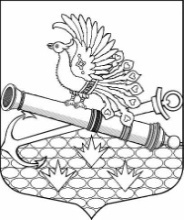 МУНИЦИПАЛЬНЫЙ СОВЕТ МУНИЦИПАЛЬНОГО ОБРАЗОВАНИЯМУНИЦИПАЛЬНЫЙ ОКРУГ ОБУХОВСКИЙ         ШЕСТОЙ СОЗЫВ192012, Санкт-Петербург, 2-й Рабфаковский пер., д. 2, тел. (факс) 368-49-45E-mail: info@moobuhovskiy.ruhttp://мообуховский.рф/ПРОЕКТРЕШЕНИЕ «    » июля 2023 г.	                                                                                                    О внесении изменений  в решение МС МО МО Обуховский № 547 от 05.03.2015 «Об утверждении Положения об оплате труда депутатов муниципального совета, членов выборного органа местного самоуправления, выборных должностных лиц местного самоуправления, осуществляющих свои полномочия на постоянной основе, муниципальных  служащих во внутригородском муниципальном образованиигорода федерального значения Санкт-Петербурга муниципальный округ Обуховский»В  соответствии  с пунктом 3  статьи  2  Закона Санкт-Петербурга от 21.06.2006 N 348-54 
"О Реестре муниципальных должностей в Санкт-Петербурге, Реестре должностей муниципальной службы в Санкт-Петербурге и предельных нормативах размеров оплаты труда депутатов муниципальных советов внутригородских муниципальных образований Санкт-Петербурга, членов выборных органов местного самоуправления в Санкт-Петербурге, выборных должностных лиц местного самоуправления в Санкт-Петербурге, председателей избирательных комиссий внутригородских муниципальных образований Санкт-Петербурга, осуществляющих свои полномочия на постоянной основе, муниципальных служащих в Санкт-Петербурге", частью 4 статьи 43 Федерального закона от 06.10.2003 N 131-ФЗ "Об общих принципах организации местного самоуправления в Российской Федерации", частью 2 статьи 22 Федерального закона от 02.03.2007 N 25-ФЗ  "О муниципальной службе в Российской Федерации", муниципальный совет  муниципального образования муниципальный округ Обуховский:РЕШИЛ:1. Внести следующие изменения в Положение об оплате труда депутатов муниципального совета, членов выборного органа местного самоуправления, выборных должностных лиц местного самоуправления, осуществляющих свои полномочия на постоянной основе, муниципальных служащих во внутригородском муниципальном образовании города федерального значения Санкт-Петербурга муниципальный округ Обуховский (далее - Положение), утвержденное решением МС МО МО Обуховский 
№ 547 от 05.03.2015: 1.1. в части первой статьи 2.8.1. Положения слова «распоряжения главы МА МО МО Обуховский» заменить словами «распоряжения МА МО МО Обуховский»;1.2. в части второй статьи 2.8.1. Положения словосочетание «не более» исключить. 2. Разместить настоящее решение на официальном сайте МО МО Обуховский и опубликовать в официальном печатном издании – газете «Обуховец».3. Контроль за исполнением настоящего решения возложить на главу  муниципального образования, исполняющего полномочия председателя муниципального совета Бакулина В.Ю.4. Настоящее решение вступает в силу с момента опубликования (обнародования).Глава  муниципального образования,исполняющий полномочия председателя муниципального совета                                                                  В. Ю. Бакулин